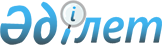 О бюджете Абайского района на 2024-2026 годыРешение Абайского районного маслихата области Абай от 22 декабря 2023 года № 11/3-VIII.
      В соответствии со статьями 73, 75 Бюджетного кодекса Республики Казахстан, подпунктом 1) пункта 1 статьи 6 Закона Республики Казахстан "О местном государственном управлении и самоуправлении в Республике Казахстан Абайский районный маслихат РЕШИЛ: 
      1. Утвердить районный бюджет Абайского района на 2024-2026 годы согласно приложениям 1, 2 и 3, в том числе на 2024 год в следующих объемах: 
      1) доходы - 4 641 219,0 тысяч тенге, в том числе:
      налоговые поступления – 1 278 439,0 тысяч тенге;
      неналоговые поступления – 16 273,0 тысяч тенге;
      поступления от продажи основного капитала – 4 000,0 тысяч тенге;
      поступления трансфертов – 3 342 507,0 тысяч тенге;
      2) затраты – 4 728 557,1 тысяч тенге;
      3) чистое бюджетное кредитование – 44 296,0 тысяч тенге, в том числе:
      бюджетные кредиты - 103 376,0 тысяч тенге;
      погашение бюджетных кредитов – 59 080,0 тысяч тенге;
      4) сальдо по операциям с финансовыми активами – 20 000,0 тысяч тенге;
      приобретение финансовых активов – 20 000,0 тысяч тенге;
      поступления от продажи финансовых активов государства – 0 тенге;
      5) дефицит (профицит) бюджета – - 151 634,1 тысяч тенге;
      6) финансирование дефицита (использование профицита) бюджета - 151 634,1 тысяч тенге;
      поступление займов – 103 376,0 тысяч тенге;
      погашение займов – 59 080,0 тысяч тенге;
      используемые остатки бюджетных средств – 107 338,1 тысяч тенге.
      Сноска. Пункт 1 в редакции решения Абайского районного маслихата области Абай от 28.03.2024 № 14/6-VIII (вводится в действие с 01.01.2024).


      2. Принять к исполнению на 2024 год нормативы распределения доходов в бюджет района по социальному налогу, индивидуальному подоходному налогу с доходов, облагаемых у источника выплаты, индивидуальному подоходному налогу с доходов, не облагаемых у источника выплаты, индивидуальному подоходному налогу с доходов иностранных граждан, не облагаемых у источника выплаты в размере 100 процентов.
      3. Учесть в районном бюджете на 2024 год объем субвенции, передаваемой из областного бюджета в сумме 1 117 863,0 тысяч тенге.
      4. Установить бюджетные субвенции, передаваемые из районного бюджета в бюджеты сельских округов на 2024 год в сумме 408 855,0 тысяч тенге, в том числе:
      Карауылскому сельскому округу – 139 152,0 тысяч тенге;
      Каскабулакскому сельскому округу – 32 969,0 тысяч тенге;
      Кенгирбай Бийскому сельскому округу – 33 908,0 тысяч тенге; 
      Кокбайскому сельскому округу – 37 940,0 тысяч тенге;
      Кундыздинскому сельскому округу – 39 278,0 тысяч тенге;
      Архатскому сельскому округу – 29 853,0 тысяч тенге;
      Саржалскому сельскому округу – 33 540,0 тысяч тенге;
      Медеускому сельскому округу – 32 756,0 тысяч тенге;
      Токтамысскому сельскому округу – 29 459,0 тысяч тенге;
      5. Утвердить резерв местного исполнительного органа района на 2024 год в сумме 26 165,0 тысяч тенге;
      6. Учесть в районном бюджете на 2024 год целевые трансферты из областного бюджета в сумме 1 728 288,0 тысяч тенге.
      7. Учесть в районном бюджете на 2024 год целевые трансферты из республиканского бюджета в сумме 496 356,0 тысяч тенге.
      8. Учесть в районном бюджете кредиты из республиканского бюджета в сумме 103 376,0 тысяч тенге на реализацию мер социальной поддержки специалистов.
      9. Учесть в районном бюджете распределение целевых трансфертов бюджетам сельских округов на 2024 год согласно приложению 4.
      10. Признать утратившими силу некоторые решения маслихата Абайского района согласно приложению 5.
      11. Настоящее решение вводится в действие с 1 января 2024 года. Районный бюджет на 2024 год
      Сноска. Приложение 1 в редакции решения Абайского районного маслихата области Абай от 28.03.2024 № 14/6-VIII (вводится в действие с 01.01.2024). Районный бюджет на 2025 год Районный бюджет на 2026 год Распределение сумм целевых трансфертов бюджетам сельских округов
      Сноска. Приложение 4 в редакции решения Абайского районного маслихата области Абай от 28.03.2024 № 14/6-VIII (вводится в действие с 01.01.2024). Перечень утративших силу некоторых решений маслихата Абайского района
      1. Решение маслихата Абайского района от 23 декабря 2022 года № 30/5-VІІ "О бюджете Абайского района на 2023-2025 годы";
      2. Решение маслихата Абайского района от 27 апреля 2023 года № 2/7-VIІI "О внесении изменений в решение маслихата от 23 декабря 2022 года № 30/5-VІІ "О бюджете Абайского района на 2023-2025 годы";
      3. Решение маслихата Абайского района от 8 августа 2023 года № 5/2-VIІI "О внесении изменений в решение маслихата от 23 декабря 2022 года № 30/5-VІІ "О бюджете Абайского района на 2023-2025 годы";
      4. Решение маслихата Абайского района от 16 октября 2023 года № 8/2-VIІI "О внесении изменений в решение маслихата от 23 декабря 2022 года № 30/5-VІІ "О бюджете Абайского района на 2023-2025 годы";
      5. Решение маслихата Абайского района от 29 ноября 2023 года № 10/2-VIІI "О внесении изменений в решение маслихата от 23 декабря 2022 года № 30/5-VІІ "О бюджете Абайского района на 2023-2025 годы".
					© 2012. РГП на ПХВ «Институт законодательства и правовой информации Республики Казахстан» Министерства юстиции Республики Казахстан
				
      Председатель маслихата 

М. Нұрсұлтанұлы
Приложение 1 к решению
маслихата Абайского района
от 22 декабря 2023 года
№ 11/3-VIII
Категория
Категория
Категория
Категория
Категория
Сумма (тысяч тенге)
Класс
Класс
Класс
Класс
Сумма (тысяч тенге)
Подкласс
Подкласс
Подкласс
Сумма (тысяч тенге)
Специфика
Специфика
Сумма (тысяч тенге)
Наименование
Сумма (тысяч тенге)
1
2
3
4
5
6
І. ДОХОДЫ
4 641 219,0
1
Налоговые поступления
1 278 439,0
01
Подоходный налог
577 993,0
1
Корпоративный подоходный налог
12 500,0
11
Корпоративный подоходный налог с юридических лиц, за исключением поступлений от субъектов крупного предпринимательства и организации нефтяного сектора 
12 500,0
2
Индивидуальный подоходный налог
565 493,0
01
Индивидуальный подоходный налог с доходов, облагаемых у источника выплаты
517 630,0
02
Индивидуальный подоходный налог с доходов, не облагаемых у источника выплаты
46 563,0
05
Индивидуальный подоходный налог с доходов иностранных граждан, не облагаемых у источника выплаты
1 300,0
03
Социальный налог
465 000,0
1
Социальный налог
465 000,0
01
Социальный налог
465 000,0
04
Hалоги на собственность
210 000,0
1
Hалоги на имущество
210 000,0
01
Налог на имущество юридических лиц и индивидуальных предпринимателей
210 000,0
05
Внутренние налоги на товары, работы и услуги
23 046,0
2
Акцизы
1 295,0
84
Бензин (за исключением авиационного) и дизельное топливо, произведенных на территории Республики Казахстан
1 295,0
3
Поступления за использование природных и других ресурсов
17 900,0
15
Плата за пользование земельными участками
17 900,0
4
Сборы за ведение предпринимательской и профессиональной деятельности
3 851,0
02
Лицензионный сбор за право занятия отдельными видами деятельности
951,0
29
Регистрационный сбор, зачисляемый в местный бюджет
700,0
34
Плата за пользование лицензиями на занятие отдельными видами деятельности
2 200,0
08
Обязательные платежи, взимаемые за совершение юридически значимых действий и (или) выдачу документов уполномоченными на то государственными органами или должностными лицами
2 400,0
1
Государственная пошлина
2 400,0
26
Государственная пошлина, зачисляемая в местный бюджет
2 400,0
2
Неналоговые поступления
16 273,0
01
Доходы от государственной собственности
9 273,0
5
Доходы от аренды имущества, находящегося в государственной собственности
9 206,0
09
Доходы от аренды жилищ из жилищного фонда, находящегося в коммунальной собственности района (города областного значения), за исключением доходов от аренды государственного имущества, находящегося в управлении акимов города районного значения, села, поселка, сельского округа
9 206,0
7
Вознаграждения по кредитам, выданным из государственного бюджета
67,0
06
Вознаграждения по бюджетным кредитам, выданным из местного бюджета специализированным организациям
28,0
13
Вознаграждения по бюджетным кредитам, выданным из местного бюджета физическим лицам
39,0
06
Прочие неналоговые поступления
7 000,0
1
Прочие неналоговые поступления
7 000,0
09
Другие неналоговые поступления в местный бюджет
7 000,0
3
Поступления от продажи основного капитала
4 000,0
03
Продажа земли и нематериальных активов
4 000,0
1
Продажа земли
4 000,0
01
Поступления от продажи земельных участков
4 000,0
4
Поступления трансфертов
3 342 507,0
02
Трансферты из вышестоящих органов государственного управления
3 342 507,0
2
Трансферты из областного бюджета
3 342 507,0
01
Целевые текущие трансферты
1 860 085,0
02
Целевые трансферты на развитие
364 559,0
03
Субвенции
1117863,0
Функциональная группа
Функциональная группа
Функциональная группа
Функциональная группа
Функциональная группа
Функциональная группа
Сумма (тысяч тенге)
Функциональная подгруппа
Функциональная подгруппа
Функциональная подгруппа
Функциональная подгруппа
Функциональная подгруппа
Сумма (тысяч тенге)
Администратор бюджетных программ
Администратор бюджетных программ
Администратор бюджетных программ
Администратор бюджетных программ
Сумма (тысяч тенге)
Программа
Программа
Программа
Сумма (тысяч тенге)
Подпрограмма
Подпрограмма
Сумма (тысяч тенге)
Наименование
Сумма (тысяч тенге)
ІІ. ЗАТРАТЫ
4 728 557,1
01
Государственные услуги общего характера
1 057 164,0
1
Представительные, исполнительные и другие органы, выполняющие общие функции государственного управления
312 115,8
112
Аппарат маслихата района (города областного значения)
56 362,3
001
Услуги по обеспечению деятельности маслихата района (города областного значения)
55 572,3
003
Капитальные расходы государственного органа
790,0
122
Аппарат акима района (города областного значения)
255 753,5
001
Услуги по обеспечению деятельности акима района (города областного значения)
223 184,5
003
Капитальные расходы государственного органа
7 430,0
113
Целевые текущие трансферты из местных бюджетов
25 139,0
2
Финансовая деятельность
473,0
459
Отдел экономики и финансов района (города областного значения)
473,0
003
Проведение оценки имущества в целях налогооблажения
473,0
9
Прочие государственные услуги общего характера
744 575,2
459
Отдел экономики и финансов района (города областного значения)
80 606,8
001
Услуги по реализации государственной политики в области формирования и развития экономической политики, государственного планирования, исполнения бюджета и управления коммунальной собственностью района (города областного значения)
79 256,8
015
Капитальные расходы государственного органа
1 350,0
495
Отдел архитектуры, строительства, жилищно-коммунального хозяйства, пассажирского транспорта и автомобильных дорог района (города областного значения)
663 968,4
001
Услуги по реализации государственной политики на местном уровне в области архитектуры, строительства, жилищно-коммунального хозяйства, пассажирского транспорта и автомобильных дорог 
90 594,4
003
Капитальные расходы государственного органа
826,0
113
Целевые текущие трансферты из местных бюджетов
572 548,0
02
Оборона
22 583,0
1
Военные нужды
13 488,0
122
Аппарат акима района (города областного значения)
13 488,0
005
Мероприятия в рамках исполнения всеобщей воинской обязанности
13 488,0
2
Организация работы по чрезвычайным ситуациям
9 095,0
122
Аппарат акима района (города областного значения)
9 095,0
006
Предупреждение и ликвидация чрезвычайных ситуаций масштаба района (города областного значения)
9 095,0
06
Социальная помощь и социальное обеспечение
486 675,0
1
Социальное обеспечение
150 602,0
451
Отдел занятости и социальных программ района (города областного значения)
150 602,0
005
Государственная адресная социальная помощь
150 602,0
2
Социальная помощь
290 190,0
451
Отдел занятости и социальных программ района (города областного значения)
290 190,0
004
Оказание социальной помощи на приобретение топлива специалистам здравоохранения, образования, социального обеспечения, культуры, спорта и ветеринарии в сельской местности в соответствии с законодательством Республики Казахстан
40 863,0
006
Оказание жилищной помощи
4 000,0
007
Социальная помощь отдельным категориям нуждающихся граждан по решениям местных представительных органов
53 430,0
010
Материальное обеспечение детей с инвалидностью, воспитывающихся и обучающихся на дому
2 127,0
014
Оказание социальной помощи нуждающимся гражданам на дому
103 477,0
017
Обеспечение нуждающихся лиц с инвалидностью протезно-ортопедическими, сурдотехническими и тифлотехническими средствами, специальными средствами передвижения, обязательными гигиеническими средствами, а также предоставление услуг санаторно-курортного лечения, специалиста жестового языка, индивидуальных помощников в соответствии с индивидуальной программой реабилитации лица с инвалидностью
86 293,0
9
Прочие услуги в области социальной помощи и социального обеспечения
45 883,0
451
Отдел занятости и социальных программ района (города областного значения)
45 883,0
001
Услуги по реализации государственной политики на местном уровне в области обеспечения занятости и реализации социальных программ для населения
40 905,0
011
Оплата услуг по зачислению, выплате и доставке пособий и других социальных выплат
1 000,0
021
Капитальные расходы государственного органа
1 978,0
094
Предоставление жилищных сертификатов как социальная помощь
2 000,0
07
Жилищно-коммунальное хозяйство
650 681,6
1
Жилищное хозяйство
219 326,0
495
Отдел архитектуры, строительства, жилищно-коммунального хозяйства, пассажирского транспорта и автомобильных дорог района (города областного значения)
219 326,0
008
Организация сохранения государственного жилищного фонда
19 226,0
098
Приобретение жилья коммунального жилищного фонда
200 100,0
2
Коммунальное хозяйство
431 355,6
495
Отдел архитектуры, строительства, жилищно-коммунального хозяйства, пассажирского транспорта и автомобильных дорог района (города областного значения)
431 355,6
013
Развитие коммунального хозяйства
20 623,6
016
Функционирование системы водоснабжения и водоотведения
113 732,0
058
Развитие системы водоснабжения и водоотведения в сельских населенных пунктах
297 000,0
08
Культура, спорт, туризм и информационное пространство
702 526,0
1
Деятельность в области культуры
447 099,0
478
Отдел внутренней политики, культуры и развития языков района (города областного значения)
447 099,0
009
Поддержка культурно-досуговой работы
447 099,0
2
Спорт
25 267,0
804
Отдел физической культуры, спорта и туризма района (города областного значения)
25 267,0
006
Проведение спортивных соревнований на районном (города областного значения) уровне
6 684,0
007
Подготовка и участие членов сборных команд района (города областного значения) по различным видам спорта на областных спортивных соревнованиях
18 583,0
3
Информационное пространство
97 723,0
478
Отдел внутренней политики, культуры и развития языков района (города областного значения)
97 723,0
005
Услуги по проведению государственной информационной политики
10 714,0
007
Функционирование районных (городских) библиотек
86 009,0
008
Развитие государственного языка и других языков народа Казахстана
1 000,0
4
Туризм
8 000,0
804
Отдел физической культуры, спорта и туризма района (города областного значения)
8 000,0
004
Регулирование туристической деятельности
8 000,0
9
Прочие услуги по организации культуры, спорта, туризма  и информационного пространства
124 437,0
478
Отдел внутренней политики, культуры и развития языков района (города областного значения)
93 369,0
001
Услуги по реализации государственной политики на местном уровне в области информации, укрепления государственности и формирования социального оптимизма граждан, развития языков и культуры
40 507,0
003
Капитальные расходы государственного органа
8 690,0
004
Реализация мероприятий в сфере молодежной политики
40 177,0
032
Капитальные расходы подведомственных государственных учреждений и организаций
3 995,0
804
Отдел физической культуры, спорта и туризма района (города областного значения)
31 068,0
001
Услуги по реализации государственной политики на местном уровне в сфере физической культуры, спорта и туризма
31 068,0
10
Сельское, водное, лесное, рыбное хозяйство, особо охраняемые природные территории, охрана окружающей среды и животного мира, земельные отношения
93 802,8
9
Прочие услуги в области сельского, водного, лесного, рыбного хозяйства, охраны окружающей среды и земельных отношений
93 802,8
459
Отдел экономики и финансов района (города областного значения)
32 100,0
099
Реализация мер по оказанию социальной поддержки специалистов
32 100,0
806
Отдел сельского хозяйства, земельных отношений и предпринимательства района (города областного значения)
61 702,8
001
Услуги по реализации государственной политики на местном уровне в области развития сельского хозяйства, земельных отношений и предпринимательства
51 681,8
017
Капитальные расходы государственного органа
10 021,0
11
Промышленность, архитектурная, градостроительная и строительная деятельность
65 487,0
2
Архитектурная, градостроительная и строительная деятельность
65 487,0
495
Отдел архитектуры, строительства, жилищно-коммунального хозяйства, пассажирского транспорта и автомобильных дорог района (города областного значения)
65 487,0
005
Разработка схем градостроительного развития территории района и генеральных планов населенных пунктов
65 487,0
12
Транспорт и коммуникации
862 543,2
1
Автомобильный транспорт
856 759,2
495
Отдел архитектуры, строительства, жилищно-коммунального хозяйства, пассажирского транспорта и автомобильных дорог района (города областного значения)
856 759,2
023
Обеспечение функционирования автомобильных дорог
21 400,0
045
Капитальный и средний ремонт автомобильных дорог районного значения и улиц населенных пунктов
835 359,2
9
Прочие услуги в сфере транспорта и коммуникаций
5 784,0
495
Отдел архитектуры, строительства, жилищно-коммунального хозяйства, пассажирского транспорта и автомобильных дорог района (города областного значения)
5 784,0
024
Организация внутрипоселковых (внутригородских), пригородных и внутрирайонных общественных пассажирских перевозок
5 784,0
13
Прочие
93 824,0
9
Прочие
93 824,0
459
Отдел экономики и финансов района (города областного значения)
26 165,0
012
Резерв местного исполнительного органа района (города областного значения) 
26 165,0
495
Отдел архитектуры, строительства, жилищно-коммунального хозяйства, пассажирского транспорта и автомобильных дорог района (города областного значения)
67 659,0
077
Реализация мероприятий по социальной и инженерной инфраструктуре в сельских населенных пунктах в рамках проекта "Ауыл-Ел бесігі"
100,0
079
Развитие социальной и инженерной инфраструктуры в сельских населенных пунктах в рамках проекта "Ауыл-Ел бесігі"
67 559,0
14
Обслуживание долга
146 799,0
1
Обслуживание долга
146 799,0
459
Отдел экономики и финансов района (города областного значения)
146 799,0
021
Обслуживание долга местных исполнительных органов по выплате вознаграждений и иных платежей по займам из областного бюджета
146 799,0
15
Трансферты
546 471,5
1
Трансферты
546 471,5
459
Отдел экономики и финансов района (города областного значения)
546 471,5
006
Возврат неиспользованных (недоиспользованных) целевых трансфертов
2 335,5
024
Целевые текущие трансферты из нижестоящего бюджета на компенсацию потерь вышестоящего бюджета в связи с изменением законодательства
135 281,0
038
Субвенции
408 855,0
III.Чистое бюджетное кредитование
44 296,0
Бюджетные кредиты
103 376,0
10
Сельское, водное, лесное, рыбное хозяйство, особо охраняемые природные территории, охрана окружающей среды и животного мира, земельные отношения
103 376,0
9
Прочие услуги в области сельского, водного, лесного, рыбного хозяйства, охраны окружающей среды и земельных отношений
103 376,0
459
Отдел экономики и финансов района (города областного значения)
103 376,0
018
Бюджетные кредиты для реализации мер социальной поддержки специалистов
103 376,0
5
Погашение бюджетных кредитов
59 080,0
01
Погашение бюджетных кредитов
59 080,0
1
Погашение бюджетных кредитов, выданных из государственного бюджета
59 080,0
IV. Сальдо по операциям с финансовыми активами
20 000,0
Приобретение финансовых активов
20 000,0
13
Прочие
20 000,0
9
Прочие
20 000,0
495
Отдел архитектуры, строительства, жилищно-коммунального хозяйства, пассажирского транспорта и автомобильных дорог района (города областного значения)
20 000,0
065
Формирование или увеличение уставного капитала юридических лиц
20 000,0
Поступления от продажи финансовых активов государства
0
V. Дефицит (профицит) бюджета
-151 634,1
VI. Финансирование дефицита (использование профицита) бюджета
151 634,1
7
Поступления займов
103 376,0
01
Внутренние государственные займы
103 376,0
2
Договоры займа
103 376,0
16
Погашение займов
59 080,0
1
Погашение займов
59 080,0
459
Отдел экономики и финансов района (города областного значения)
59 080,0
005
Погашение долга местного исполнительного органа перед вышестоящим бюджетом
59 080,0
8
Используемые остатки бюджетных средств
107 338,1
01
Остатки бюджетных средств
107 338,1
1
Свободные остатки бюджетных средств
107 338,1Приложение 2 к решению
маслихата Абайского района
от 22 декабря 2023 года
№ 11/3-VIII
Категория
Категория
Категория
Категория
Категория
Сумма (тысяч тенге)
Класс
Класс
Класс
Класс
Сумма (тысяч тенге)
Подкласс
Подкласс
Подкласс
Сумма (тысяч тенге)
Специфика
Специфика
Сумма (тысяч тенге)
Наименование
Сумма (тысяч тенге)
1
2
3
4
5
6
І. ДОХОДЫ
2 404 044,0
1
Налоговые поступления
1 269 313,0
01
Подоходный налог
567 986,0
1
Корпоративный подоходный налог
13 375,0
11
Корпоративный подоходный налог с юридических лиц, за исключением поступлений от субъектов крупного предпринимательства и организации нефтяного сектора 
13 375,0
2
Индивидуальный подоходный налог
554 611,0
01
Индивидуальный подоходный налог с доходов, облагаемых у источника выплаты
503 405,0
02
Индивидуальный подоходный налог с доходов, не облагаемых у источника выплаты
49 816,0
05
Индивидуальный подоходный налог с доходов иностранных граждан, не облагаемых у источника выплаты
1 390,0
03
Социальный налог
449 400,0
1
Социальный налог
449 400,0
01
Социальный налог
449 400,0
04
Hалоги на собственность
224 700,0
1
Hалоги на имущество
224 700,0
01
Налог на имущество юридических лиц и индивидуальных предпринимателей
224 700,0
05
Внутренние налоги на товары, работы и услуги
24 657,0
2
Акцизы
1 386,0
84
Бензин (за исключением авиационного) и дизельное топливо, произведенных на территории Республики Казахстан
1 386,0
3
Поступления за использование природных и других ресурсов
19 153,0
15
Плата за пользование земельными участками
19 153,0
4
Сборы за ведение предпринимательской и профессиональной деятельности
4 118,0
02
Лицензионный сбор за право занятия отдельными видами деятельности
1 018,0
29
Регистрационный сбор, зачисляемый в местный бюджет
750,0
34
Плата за пользование лицензиями на занятие отдельными видами деятельности
2 350,0
08
Обязательные платежи, взимаемые за совершение юридически значимых действий и (или) выдачу документов уполномоченными на то государственными органами или должностными лицами
2 570,0
1
Государственная пошлина
2 570,0
26
Государственная пошлина, зачисляемая в местный бюджет
2 570,0
2
Неналоговые поступления
17 422,0
01
Доходы от государственной собственности
9 922,0
5
Доходы от аренды имущества, находящегося в государственной собственности
9 866,0
09
Доходы от аренды жилищ из жилищного фонда, находящегося в коммунальной собственности района (города областного значения), за исключением доходов от аренды государственного имущества, находящегося в управлении акимов города районного значения, села, поселка, сельского округа
9 866,0
7
Вознаграждения по кредитам, выданным из государственного бюджета
56,0
06
Вознаграждения по бюджетным кредитам, выданным из местного бюджета специализированным организациям
24,0
13
Вознаграждения по бюджетным кредитам, выданным из местного бюджета физическим лицам
32,0
06
Прочие неналоговые поступления
7 500,0
1
Прочие неналоговые поступления
7 500,0
09
Другие неналоговые поступления в местный бюджет
7 500,0
3
Поступления от продажи основного капитала
4 280,0
03
Продажа земли и нематериальных активов
4 280,0
1
Продажа земли
4 280,0
01
Поступления от продажи земельных участков
4 280,0
4
Поступления трансфертов
1 113 029,0
02
Трансферты из вышестоящих органов государственного управления
1 113 029,0
2
Трансферты из областного бюджета
1 113 029,0
03
Субвенции
1113029,0
Функциональная группа
Функциональная группа
Функциональная группа
Функциональная группа
Функциональная группа
Функциональная группа
Сумма (тысяч тенге)
Функциональная подгруппа
Функциональная подгруппа
Функциональная подгруппа
Функциональная подгруппа
Функциональная подгруппа
Сумма (тысяч тенге)
Администратор бюджетных программ
Администратор бюджетных программ
Администратор бюджетных программ
Администратор бюджетных программ
Сумма (тысяч тенге)
Программа
Программа
Программа
Сумма (тысяч тенге)
Подпрограмма
Подпрограмма
Сумма (тысяч тенге)
Наименование
Сумма (тысяч тенге)
ІІ. ЗАТРАТЫ
2 404 044,0
01
Государственные услуги общего характера
431 164,0
1
Представительные, исполнительные и другие органы, выполняющие общие функции государственного управления
295 205,0
112
Аппарат маслихата района (города областного значения)
49 622,0
001
Услуги по обеспечению деятельности маслихата района (города областного значения)
49 102,0
003
Капитальные расходы государственного органа
520,0
122
Аппарат акима района (города областного значения)
245 583,0
001
Услуги по обеспечению деятельности акима района (города областного значения)
223 255,0
003
Капитальные расходы государственного органа
22 328,0
2
Финансовая деятельность
491,0
459
Отдел экономики и финансов района (города областного значения)
491,0
003
Проведение оценки имущества в целях налогооблажения
491,0
9
Прочие государственные услуги общего характера
135 468,0
459
Отдел экономики и финансов района (города областного значения)
71 837,0
001
Услуги по реализации государственной политики в области формирования и развития экономической политики, государственного планирования, исполнения бюджета и управления коммунальной собственностью района (города областного значения)
70 432,0
015
Капитальные расходы государственного органа
1 405,0
495
Отдел архитектуры, строительства, жилищно-коммунального хозяйства, пассажирского транспорта и автомобильных дорог района (города областного значения)
63 631,0
001
Услуги по реализации государственной политики на местном уровне в области архитектуры, строительства, жилищно-коммунального хозяйства, пассажирского транспорта и автомобильных дорог 
62 460,0
003
Капитальные расходы государственного органа
1 171,0
02
Оборона
23 486,0
1
Военные нужды
14 027,0
122
Аппарат акима района (города областного значения)
14 027,0
005
Мероприятия в рамках исполнения всеобщей воинской обязанности
14 027,0
2
Организация работы по чрезвычайным ситуациям
9 459,0
122
Аппарат акима района (города областного значения)
9 459,0
006
Предупреждение и ликвидация чрезвычайных ситуаций масштаба района (города областного значения)
9 459,0
06
Социальная помощь и социальное обеспечение
228 266,0
1
Социальное обеспечение
20 904,0
451
Отдел занятости и социальных программ района (города областного значения)
20 904,0
005
Государственная адресная социальная помощь
20 904,0
2
Социальная помощь
159 821,0
451
Отдел занятости и социальных программ района (города областного значения)
159 821,0
004
Оказание социальной помощи на приобретение топлива специалистам здравоохранения, образования, социального обеспечения, культуры, спорта и ветеринарии в сельской местности в соответствии с законодательством Республики Казахстан
47 532,0
006
Оказание жилищной помощи
4 200,0
007
Социальная помощь отдельным категориям нуждающихся граждан по решениям местных представительных органов
8 074,0
010
Материальное обеспечение детей с инвалидностью, воспитывающихся и обучающихся на дому
2 212,0
014
Оказание социальной помощи нуждающимся гражданам на дому
58 291,0
017
Обеспечение нуждающихся лиц с инвалидностью протезно-ортопедическими, сурдотехническими и тифлотехническими средствами, специальными средствами передвижения, обязательными гигиеническими средствами, а также предоставление услуг санаторно-курортного лечения, специалиста жестового языка, индивидуальных помощников в соответствии с индивидуальной программой реабилитации лица с инвалидностью
39 512,0
9
Прочие услуги в области социальной помощи и социального обеспечения
47 541,0
451
Отдел занятости и социальных программ района (города областного значения)
47 541,0
001
Услуги по реализации государственной политики на местном уровне в области обеспечения занятости и реализации социальных программ для населения
42 079,0
011
Оплата услуг по зачислению, выплате и доставке пособий и других социальных выплат
1 100,0
021
Капитальные расходы государственного органа
2 162,0
094
Предоставление жилищных сертификатов как социальная помощь
2 200,0
07
Жилищно-коммунальное хозяйство
133 966,0
2
Коммунальное хозяйство
133 966,0
495
Отдел архитектуры, строительства, жилищно-коммунального хозяйства, пассажирского транспорта и автомобильных дорог района (города областного значения)
133 966,0
016
Функционирование системы водоснабжения и водоотведения
133 966,0
08
Культура, спорт, туризм и информационное пространство
749 892,0
1
Деятельность в области культуры
505 492,0
478
Отдел внутренней политики, культуры и развития языков района (города областного значения)
505 492,0
009
Поддержка культурно-досуговой работы
505 492,0
2
Спорт
32 400,0
804
Отдел физической культуры, спорта и туризма района (города областного значения)
32 400,0
006
Проведение спортивных соревнований на районном (города областного значения) уровне
8 400,0
007
Подготовка и участие членов сборных команд района (города областного значения) по различным видам спорта на областных спортивных соревнованиях
24 000,0
3
Информационное пространство
90 928,0
478
Отдел внутренней политики, культуры и развития языков района (города областного значения)
90 928,0
005
Услуги по проведению государственной информационной политики
12 500,0
007
Функционирование районных (городских) библиотек
77 328,0
008
Развитие государственного языка и других языков народа Казахстана
1 100,0
9
Прочие услуги по организации культуры, спорта, туризма  и информационного пространства
121 072,0
478
Отдел внутренней политики, культуры и развития языков района (города областного значения)
92 397,0
001
Услуги по реализации государственной политики на местном уровне в области информации, укрепления государственности и формирования социального оптимизма граждан, развития языков и культуры
43 225,0
003
Капитальные расходы государственного органа
9 037,0
004
Реализация мероприятий в сфере молодежной политики
39 100,0
032
Капитальные расходы подведомственных государственных учреждений и организаций
1 035,0
804
Отдел физической культуры, спорта и туризма района (города областного значения)
28 675,0
001
Услуги по реализации государственной политики на местном уровне в сфере физической культуры, спорта и туризма
28 675,0
10
Сельское, водное, лесное, рыбное хозяйство, особо охраняемые природные территории, охрана окружающей среды и животного мира, земельные отношения
96 138,0
9
Прочие услуги в области сельского, водного, лесного, рыбного хозяйства, охраны окружающей среды и земельных отношений
96 138,0
459
Отдел экономики и финансов района (города областного значения)
42 426,0
099
Реализация мер по оказанию социальной поддержки специалистов
42 426,0
806
Отдел сельского хозяйства, земельных отношений и предпринимательства района (города областного значения)
53 712,0
001
Услуги по реализации государственной политики на местном уровне в области развития сельского хозяйства, земельных отношений и предпринимательства
52 512,0
017
Капитальные расходы государственного органа
1 200,0
12
Транспорт и коммуникации
28 256,0
1
Автомобильный транспорт
22 256,0
495
Отдел архитектуры, строительства, жилищно-коммунального хозяйства, пассажирского транспорта и автомобильных дорог района (города областного значения)
22 256,0
023
Обеспечение функционирования автомобильных дорог
22 256,0
9
Прочие услуги в сфере транспорта и коммуникаций
6 000,0
495
Отдел архитектуры, строительства, жилищно-коммунального хозяйства, пассажирского транспорта и автомобильных дорог района (города областного значения)
6 000,0
024
Организация внутрипоселковых (внутригородских), пригородных и внутрирайонных общественных пассажирских перевозок
6 000,0
13
Прочие
30 801,0
9
Прочие
30 801,0
459
Отдел экономики и финансов района (города областного значения)
30 801,0
012
Резерв местного исполнительного органа района (города областного значения) 
30 801,0
14
Обслуживание долга
146 788,0
1
Обслуживание долга
146 788,0
459
Отдел экономики и финансов района (города областного значения)
146 788,0
021
Обслуживание долга местных исполнительных органов по выплате вознаграждений и иных платежей по займам из областного бюджета
146 788,0
15
Трансферты
535 287,0
1
Трансферты
535 287,0
459
Отдел экономики и финансов района (города областного значения)
535 287,0
024
Целевые текущие трансферты из нижестоящего бюджета на компенсацию потерь вышестоящего бюджета в связи с изменением законодательства
134 684,0
038
Субвенции
400 603,0
III.Чистое бюджетное кредитование
-57 203,0
Бюджетные кредиты
0
10
Сельское, водное, лесное, рыбное хозяйство, особо охраняемые природные территории, охрана окружающей среды и животного мира, земельные отношения
0
9
Прочие услуги в области сельского, водного, лесного, рыбного хозяйства, охраны окружающей среды и земельных отношений
0
459
Отдел экономики и финансов района (города областного значения)
0
018
Бюджетные кредиты для реализации мер социальной поддержки специалистов
0
5
Погашение бюджетных кредитов
57 203,0
01
Погашение бюджетных кредитов
57 203,0
1
Погашение бюджетных кредитов, выданных из государственного бюджета
57 203,0
IV. Сальдо по операциям с финансовыми активами
0
Приобретение финансовых активов
0
Поступления от продажи финансовых активов государства
0
V. Дефицит (профицит) бюджета
-46 173,0
VI. Финансирование дефицита (использование профицита) бюджета
46 173,0
7
Поступления займов
103 376,0
01
Внутренние государственные займы
103 376,0
2
Договоры займа
103 376,0
16
Погашение займов
57 203,0
1
Погашение займов
57 203,0
459
Отдел экономики и финансов района (города областного значения)
57 203,0
005
Погашение долга местного исполнительного органа перед вышестоящим бюджетом
57 203,0
8
Используемые остатки бюджетных средств
0
01
Остатки бюджетных средств
0
1
Свободные остатки бюджетных средств
0Приложение 3 к решению
маслихата Абайского района
от 22 декабря 2023 года
№ 11/3-VIII
Категория
Категория
Категория
Категория
Категория
Сумма (тысяч тенге)
Класс
Класс
Класс
Класс
Сумма (тысяч тенге)
Подкласс
Подкласс
Подкласс
Сумма (тысяч тенге)
Специфика
Специфика
Сумма (тысяч тенге)
Наименование
Сумма (тысяч тенге)
1
2
3
4
5
6
І. ДОХОДЫ
2 490 633,0
1
Налоговые поступления
1 332 556,0
01
Подоходный налог
596 161,0
1
Корпоративный подоходный налог
14 044,0
11
Корпоративный подоходный налог с юридических лиц, за исключением поступлений от субъектов крупного предпринимательства и организации нефтяного сектора 
14 044,0
2
Индивидуальный подоходный налог
582 117,0
01
Индивидуальный подоходный налог с доходов, облагаемых у источника выплаты
528 350,0
02
Индивидуальный подоходный налог с доходов, не облагаемых у источника выплаты
52 307,0
05
Индивидуальный подоходный налог с доходов иностранных граждан, не облагаемых у источника выплаты
1 460,0
03
Социальный налог
471 870,0
1
Социальный налог
471 870,0
01
Социальный налог
471 870,0
04
Hалоги на собственность
235 935,0
1
Hалоги на имущество
235 935,0
01
Налог на имущество юридических лиц и индивидуальных предпринимателей
235 935,0
05
Внутренние налоги на товары, работы и услуги
25 891,0
2
Акцизы
1 455,0
84
Бензин (за исключением авиационного) и дизельное топливо, произведенных на территории Республики Казахстан
1 455,0
3
Поступления за использование природных и других ресурсов
20 112,0
15
Плата за пользование земельными участками
20 112,0
4
Сборы за ведение предпринимательской и профессиональной деятельности
4 324,0
02
Лицензионный сбор за право занятия отдельными видами деятельности
1 069,0
29
Регистрационный сбор, зачисляемый в местный бюджет
787,0
34
Плата за пользование лицензиями на занятие отдельными видами деятельности
2 468,0
08
Обязательные платежи, взимаемые за совершение юридически значимых действий и (или) выдачу документов уполномоченными на то государственными органами или должностными лицами
2 699,0
1
Государственная пошлина
2 699,0
26
Государственная пошлина, зачисляемая в местный бюджет
2 699,0
2
Неналоговые поступления
18 293,0
01
Доходы от государственной собственности
10 418,0
5
Доходы от аренды имущества, находящегося в государственной собственности
10 356,0
09
Доходы от аренды жилищ из жилищного фонда, находящегося в коммунальной собственности района (города областного значения), за исключением доходов от аренды государственного имущества, находящегося в управлении акимов города районного значения, села, поселка, сельского округа
10 356,0
7
Вознаграждения по кредитам, выданным из государственного бюджета
62,0
06
Вознаграждения по бюджетным кредитам, выданным из местного бюджета специализированным организациям
26,0
13
Вознаграждения по бюджетным кредитам, выданным из местного бюджета физическим лицам
36,0
06
Прочие неналоговые поступления
7 875,0
1
Прочие неналоговые поступления
7 875,0
09
Другие неналоговые поступления в местный бюджет
7 875,0
3
Поступления от продажи основного капитала
4 494,0
03
Продажа земли и нематериальных активов
4 494,0
1
Продажа земли
4 494,0
01
Поступления от продажи земельных участков
4 494,0
4
Поступления трансфертов
1 135 290,0
02
Трансферты из вышестоящих органов государственного управления
1 135 290,0
2
Трансферты из областного бюджета
1 135 290,0
03
Субвенции
1135290,0
Функциональная группа
Функциональная группа
Функциональная группа
Функциональная группа
Функциональная группа
Функциональная группа
Сумма (тысяч тенге)
Функциональная подгруппа
Функциональная подгруппа
Функциональная подгруппа
Функциональная подгруппа
Функциональная подгруппа
Сумма (тысяч тенге)
Администратор бюджетных программ
Администратор бюджетных программ
Администратор бюджетных программ
Администратор бюджетных программ
Сумма (тысяч тенге)
Программа
Программа
Программа
Сумма (тысяч тенге)
Подпрограмма
Подпрограмма
Сумма (тысяч тенге)
Наименование
Сумма (тысяч тенге)
ІІ. ЗАТРАТЫ
2 490 633,0
01
Государственные услуги общего характера
446 889,0
1
Представительные, исполнительные и другие органы, выполняющие общие функции государственного управления
306 042,0
112
Аппарат маслихата района (города областного значения)
51 617,0
001
Услуги по обеспечению деятельности маслихата района (города областного значения)
51 077,0
003
Капитальные расходы государственного органа
540,0
122
Аппарат акима района (города областного значения)
254 425,0
001
Услуги по обеспечению деятельности акима района (города областного значения)
231 293,0
003
Капитальные расходы государственного органа
23 132,0
2
Финансовая деятельность
509,0
459
Отдел экономики и финансов района (города областного значения)
509,0
003
Проведение оценки имущества в целях налогооблажения
509,0
9
Прочие государственные услуги общего характера
140 338,0
459
Отдел экономики и финансов района (города областного значения)
74 423,0
001
Услуги по реализации государственной политики в области формирования и развития экономической политики, государственного планирования, исполнения бюджета и управления коммунальной собственностью района (города областного значения)
72 968,0
015
Капитальные расходы государственного органа
1 455,0
495
Отдел архитектуры, строительства, жилищно-коммунального хозяйства, пассажирского транспорта и автомобильных дорог района (города областного значения)
65 915,0
001
Услуги по реализации государственной политики на местном уровне в области архитектуры, строительства, жилищно-коммунального хозяйства, пассажирского транспорта и автомобильных дорог 
64 700,0
003
Капитальные расходы государственного органа
1 215,0
02
Оборона
24 332,0
1
Военные нужды
14 532,0
122
Аппарат акима района (города областного значения)
14 532,0
005
Мероприятия в рамках исполнения всеобщей воинской обязанности
14 532,0
2
Организация работы по чрезвычайным ситуациям
9 800,0
122
Аппарат акима района (города областного значения)
9 800,0
006
Предупреждение и ликвидация чрезвычайных ситуаций масштаба района (города областного значения)
9 800,0
06
Социальная помощь и социальное обеспечение
236 495,0
1
Социальное обеспечение
21 657,0
451
Отдел занятости и социальных программ района (города областного значения)
21 657,0
005
Государственная адресная социальная помощь
21 657,0
2
Социальная помощь
165 584,0
451
Отдел занятости и социальных программ района (города областного значения)
165 584,0
004
Оказание социальной помощи на приобретение топлива специалистам здравоохранения, образования, социального обеспечения, культуры, спорта и ветеринарии в сельской местности в соответствии с законодательством Республики Казахстан
49 243,0
006
Оказание жилищной помощи
4 351,0
007
Социальная помощь отдельным категориям нуждающихся граждан по решениям местных представительных органов
8 365,0
010
Материальное обеспечение детей с инвалидностью, воспитывающихся и обучающихся на дому
2 290,0
014
Оказание социальной помощи нуждающимся гражданам на дому
60 400,0
017
Обеспечение нуждающихся лиц с инвалидностью протезно-ортопедическими, сурдотехническими и тифлотехническими средствами, специальными средствами передвижения, обязательными гигиеническими средствами, а также предоставление услуг санаторно-курортного лечения, специалиста жестового языка, индивидуальных помощников в соответствии с индивидуальной программой реабилитации лица с инвалидностью
40 935,0
9
Прочие услуги в области социальной помощи и социального обеспечения
49 254,0
451
Отдел занятости и социальных программ района (города областного значения)
49 254,0
001
Услуги по реализации государственной политики на местном уровне в области обеспечения занятости и реализации социальных программ для населения
43 594,0
011
Оплата услуг по зачислению, выплате и доставке пособий и других социальных выплат
1 140,0
021
Капитальные расходы государственного органа
2 240,0
094
Предоставление жилищных сертификатов как социальная помощь
2 280,0
07
Жилищно-коммунальное хозяйство
138 790,0
2
Коммунальное хозяйство
138 790,0
495
Отдел архитектуры, строительства, жилищно-коммунального хозяйства, пассажирского транспорта и автомобильных дорог района (города областного значения)
138 790,0
016
Функционирование системы водоснабжения и водоотведения
138 790,0
08
Культура, спорт, туризм и информационное пространство
777 317,0
1
Деятельность в области культуры
523 690,0
478
Отдел внутренней политики, культуры и развития языков района (города областного значения)
523 690,0
009
Поддержка культурно-досуговой работы
523 690,0
2
Спорт
33 700,0
804
Отдел физической культуры, спорта и туризма района (города областного значения)
33 700,0
006
Проведение спортивных соревнований на районном (города областного значения) уровне
8 700,0
007
Подготовка и участие членов сборных команд района (города областного значения) по различным видам спорта на областных спортивных соревнованиях
25 000,0
3
Информационное пространство
94 200,0
478
Отдел внутренней политики, культуры и развития языков района (города областного значения)
94 200,0
005
Услуги по проведению государственной информационной политики
13 000,0
007
Функционирование районных (городских) библиотек
80 000,0
008
Развитие государственного языка и других языков народа Казахстана
1 200,0
9
Прочие услуги по организации культуры, спорта, туризма  и информационного пространства
125 727,0
478
Отдел внутренней политики, культуры и развития языков района (города областного значения)
95 727,0
001
Услуги по реализации государственной политики на местном уровне в области информации, укрепления государственности и формирования социального оптимизма граждан, развития языков и культуры
44 781,0
003
Капитальные расходы государственного органа
9 365,0
004
Реализация мероприятий в сфере молодежной политики
40 508,0
032
Капитальные расходы подведомственных государственных учреждений и организаций
1 073,0
804
Отдел физической культуры, спорта и туризма района (города областного значения)
30 000,0
001
Услуги по реализации государственной политики на местном уровне в сфере физической культуры, спорта и туризма
30 000,0
10
Сельское, водное, лесное, рыбное хозяйство, особо охраняемые природные территории, охрана окружающей среды и животного мира, земельные отношения
104 877,0
9
Прочие услуги в области сельского, водного, лесного, рыбного хозяйства, охраны окружающей среды и земельных отношений
104 877,0
459
Отдел экономики и финансов района (города областного значения)
49 233,0
099
Реализация мер по оказанию социальной поддержки специалистов
49 233,0
806
Отдел сельского хозяйства, земельных отношений и предпринимательства района (города областного значения)
55 644,0
001
Услуги по реализации государственной политики на местном уровне в области развития сельского хозяйства, земельных отношений и предпринимательства
54 400,0
017
Капитальные расходы государственного органа
1 244,0
12
Транспорт и коммуникации
29 200,0
1
Автомобильный транспорт
23 000,0
495
Отдел архитектуры, строительства, жилищно-коммунального хозяйства, пассажирского транспорта и автомобильных дорог района (города областного значения)
23 000,0
023
Обеспечение функционирования автомобильных дорог
23 000,0
9
Прочие услуги в сфере транспорта и коммуникаций
6 200,0
495
Отдел архитектуры, строительства, жилищно-коммунального хозяйства, пассажирского транспорта и автомобильных дорог района (города областного значения)
6 200,0
024
Организация внутрипоселковых (внутригородских), пригородных и внутрирайонных общественных пассажирских перевозок
6 200,0
13
Прочие
31 900,0
9
Прочие
31 900,0
459
Отдел экономики и финансов района (города областного значения)
31 900,0
012
Резерв местного исполнительного органа района (города областного значения) 
31 900,0
14
Обслуживание долга
146 794,0
1
Обслуживание долга
146 794,0
459
Отдел экономики и финансов района (города областного значения)
146 794,0
021
Обслуживание долга местных исполнительных органов по выплате вознаграждений и иных платежей по займам из областного бюджета
146 794,0
15
Трансферты
554 039,0
1
Трансферты
554 039,0
459
Отдел экономики и финансов района (города областного значения)
554 039,0
024
Целевые текущие трансферты из нижестоящего бюджета на компенсацию потерь вышестоящего бюджета в связи с изменением законодательства
139 532,0
038
Субвенции
414 507,0
III.Чистое бюджетное кредитование
44 295,0
Бюджетные кредиты
103 376,0
10
Сельское, водное, лесное, рыбное хозяйство, особо охраняемые природные территории, охрана окружающей среды и животного мира, земельные отношения
103 376,0
9
Прочие услуги в области сельского, водного, лесного, рыбного хозяйства, охраны окружающей среды и земельных отношений
103 376,0
459
Отдел экономики и финансов района (города областного значения)
103 376,0
018
Бюджетные кредиты для реализации мер социальной поддержки специалистов
103 376,0
5
Погашение бюджетных кредитов
59 081,0
01
Погашение бюджетных кредитов
59 081,0
1
Погашение бюджетных кредитов, выданных из государственного бюджета
59 081,0
IV. Сальдо по операциям с финансовыми активами
0
Приобретение финансовых активов
0
Поступления от продажи финансовых активов государства
0
V. Дефицит (профицит) бюджета
-44 295,0
VI. Финансирование дефицита (использование профицита) бюджета
44 295,0
7
Поступления займов
103 376,0
01
Внутренние государственные займы
103 376,0
2
Договоры займа
103 376,0
16
Погашение займов
59 081,0
1
Погашение займов
59 081,0
459
Отдел экономики и финансов района (города областного значения)
59 081,0
005
Погашение долга местного исполнительного органа перед вышестоящим бюджетом
59 081,0
8
Используемые остатки бюджетных средств
0
01
Остатки бюджетных средств
0
1
Свободные остатки бюджетных средств
0Приложение 4 к решению
маслихата Абайского района
от 22 декабря 2023 года
№ 11/3-VIII
Функциональная группа
Функциональная группа
Функциональная группа
Функциональная группа
Функциональная группа
Функциональная группа
Сумма (тысяч тенге)
Функциональная подгруппа
Функциональная подгруппа
Функциональная подгруппа
Функциональная подгруппа
Функциональная подгруппа
Сумма (тысяч тенге)
Администратор бюджетных программ
Администратор бюджетных программ
Администратор бюджетных программ
Администратор бюджетных программ
Сумма (тысяч тенге)
Программа
Программа
Программа
Сумма (тысяч тенге)
Подпрограмма
Подпрограмма
Сумма (тысяч тенге)
Наименование
Сумма (тысяч тенге)
Всего
597 687,0
01
Государственные услуги общего характера
597 687,0
1
Представительные, исполнительные и другие органы, выполняющие общие функции государственного управления
25139,0
122
Аппарат акима района (города областного значения)
25139,0
113
Целевые текущие трансферты из местных бюджетов
25139,0
Аппарат акима Карауылского сельского округа
2622,0
Аппарат акима Кенгирбай биского сельского округа
5392,8
Аппарат акима Кокбайского сельского округа
7037,2
Аппарат акима Кундыздинского сельского округа
173,8
Аппарат акима Архатского сельского округа
547,8
Аппарат акима Каскабулакского сельского округа
3668,6
Аппарат акима Саржалского сельского округа
2657,3
Аппарат акима Токтамысского сельского округа
1295,0
Аппарат акима Медеуского сельского округа
1744,5
9
Прочие государственные услуги общего характера
572 548,0
495
Отдел архитектуры, строительства, жилищно-коммунального хозяйства, пассажирского транспорта и автомобильных дорог района (города областного значения)
572 548,0
113
Целевые текущие трансферты из местных бюджетов
572 548,0
Аппарат акима Карауылского сельского округа
342 838,0
Аппарат акима Кенгирбай биского сельского округа
10 000,0
Аппарат акима Кокбайского сельского округа
79 124,0
Аппарат акима Кундыздинского сельского округа
17 000,0
Аппарат акима Архатского сельского округа
13 000,0
Аппарат акима Каскабулакского сельского округа
70 423,0
Аппарат акима Саржалского сельского округа
10 000,0
Аппарат акима Токтамысского сельского округа
17 305,0
Аппарат акима Медеуского сельского округа
12 858,0Приложение 5 к решению
маслихата Абайского района
от 22 декабря 2023 года
№ 11/3-VIII